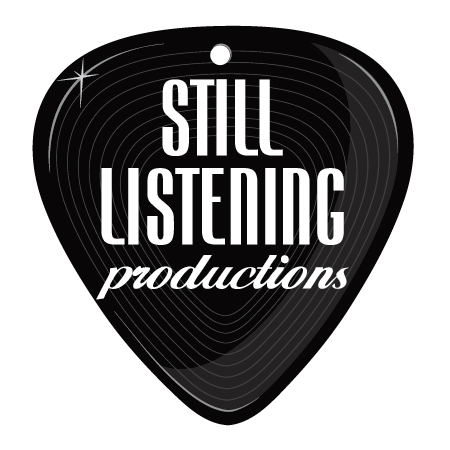                                    Live Music Selections by Jonny TarrCeremony Suggestions:Lovely Instrumentals – Good for solo guitar:Gravity – John MayerHere Comes the Bride – Bridal Chorus/WagnerHere Comes the Sun – BeatlesI Wanna Hold Your Hand (slow) - BeatlesFields of Gold – StingCan’t Help Falling in Love – Elvis PresleyYellow – ColdplayI’m Yours – Jason MrazHallelujah – Leonard CohenWonderful Tonight – Eric ClaptonProcessionals w/ or w/o Vocals:The Sweetest Thing – U2All I Want is You – U2Canon in D – PachelbelCome Away With Me – Norah JonesHere Comes the Bride – Bridal Chorus/WagnerHere Comes the Sun – BeatlesI Will Wait – Mumford and SonsSomewhere Over the Rainbow – Israel KamakawiwoYou and Me – Penny and the QuartersA lively Recessional:Abracadabra – The Steve Miller BandAll You Need is Love – BeatlesBest Day of My Life – American AuthorsBetter Together – Jack JohnsonCelebration – Kool and the GangEverything – Michael BubleHey Yaa - OutkastHow Sweet It Is – James TaylorIt Must Be Love – Labi SiffreLocked Out of Heaven – Bruno MarsOn Top of the World – Imagine DragonsSigned, Sealed Delivered – Stevie WonderThunder – Imagine DragonsTrouble – Ray LeMontagneViva La Vida - ColdplayWhen I’m kissing My Love – Bill WithersYou Make My Dreams Come True – Hall &OatesUnique Live Dances:First dance ideas:All of Me – John LegendCold Water – Justin BieberCupid – Sam CookeDiamonds on the Soles of Her Shoes – Paul SimonEarth Angel – The PenguinsI Don’t Wanna Miss a Thing – AerosmithI’m Gonna Be (500 Miless) – The ProclaimersIn Your Eyes – Peter GabrielLet’s Get It On – Marvin GayeLet’s Stay Together – Al GreenLove Me Tender – Elvis PresleyMoondance – Van MorrisonWaiting for a Girl Like You - ForeignerYour Love is King - SadeLive Father-Daughter Dance Ideas:Daughters – John MayerFather and Daughter – Paul SimonI Will Always Love You – Whitney HoustonMy Girl – TemptationsSweet Child of Mine – Guns ‘n RosesYou Are So Beautiful – Joe CockerLean on Me – Bill WithersStand By Me – Ben E. KingStay With You – John LegendUmbrella – RihannaWhen You Say Nothing at All – Alison KraussYou Are the Best Thing – Ray LaMontagneYour Song – Elton JohnLive Mother-Son Dance Ideas:In My Life – BeatlesHave I Told You Lately – Rod StewartHow Deep is Your Love? – The Bee GeesImagine – John LennonMy Wish – Rascal FlattsOnly You – YazYou’ve Got a Friend – James TaylorWonderful World – Louis ArmstrongRomantic Jams for Cocktail / DinnerBabylon / This Year’s Love – David GrayBudapest – George EzraCan’t Take My Eyes Off You – Frankie ValliChampagne Supernova /  Wonderwall– OasisCrazy Love – Van MorrisonGravity – John MayerEvery Little Thing She Does is Magic – The PoliceHarvest Moon – Neil YoungHo Hey – LumineersHuman – The KillersI Can’t Trust Myself Loving you – John MayerJust Can’t Get Enough – DePeche ModeJust the Two of Us – Bill WithersJust the Way You Are – Billie JoelJust the Way You Are – Bruno MarsLean on Me – Bill WithersStarlight - MuseStay With You – John LegendThe Sweetest Taboo - SadeUmbrella – RihannaViva La Vida  / Clocks – ColdplayWeather With You – Crowded HouseWicked Game – Chris IsaakYou Are the Best Thing – Ray LaMontagneYour Song – Elton JohnAcoustic Dance Party:Ascension - MaxwellBillie Jean – Michael JacksonBlurred Lines – Robin ThickeCan’t Feel My Face – The WeekndCloser – Ne-YoDJ Got Us Falling in Love – UsherDon’t Stop Til You Get Enough – Michael JacksonDo it Again – Steely DanGet Lucky – Daft PunkGraceland – Paul SimonHappy – Pharrell WilliamsHigher and Higher – Jackie WilsonI Feel Good – James BrownI’m Still Standing – Elton John Lovely Day – Bill WithersMarry You – Bruno MarsPony - GinuwineShake your body Down to the Ground – The JacksonsShe Drives Me Crazy – Fine Young CannibalsStuck in the Middle – Stealer’s WheelSugar – Maroon 5Superstition – Stevie WonderThe Boys of Summer – Don HenleyThe Way You Make Me Feel – Michael JacksonUptown Funk – Bruno MarsUse Me – Bill Withers Mellow Vibes:Babylon – David GrayCake by the Ocean – D.A.N.C.E.Easy (Like Sunday Morning) – Lionel RichieFree – Zac BrownTake it to the Limit – The EaglesHuman Nature – Michael JacksonI Can See Clearly Now – Johnny NashInto the Mystic – Van MorrisonJammin’ – Bob MarleyOne – Love Bob MarleyRed Red Wine – UB40Royals - Lorde
Steal My Kisses – Ben HarperSea of Love – Cat PowerSittin’ On the Dock of the Bay – Otis Redding Summer Breeze – Seals and CroftThree Little Birds – Bob MarleyWaiting in Vain – Bob MarleyWatching the Detectives – Elvis CostelloSingalong Jams – Broken Wings – Mr MisterBrown Eyed Girl – Van MorrisonDon’t Stop Believin’ – JourneyFree Fallin’ – Tom PettyHorse With No Name - AmericaI Want It That Way – Backstreet BoysLiving on a Prayer – Bon JoviSex on Fire – Kings of LeonStand By Me – Ben KingSweet Caroline – Neil DiamondSweet Home Alabama – CCRThe Joker – Steve Miller BandYour Love – The Outfield*** This is a partial list. Please inquire if you have special requests that may not be on this list.  One to two new songs can be learned per eve